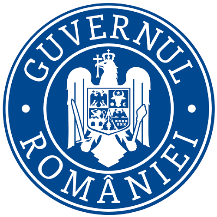 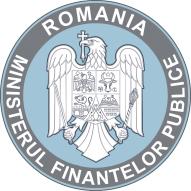   MINISTERUL FINANŢELOR                    Direcția generală managementul resurselor umane                          Nr.389394/12.03.2024Rezultatul probei interviu la examenul organizat în vederea promovării în gradul profesional imediat superior celui deţinut a funcţionarului public de execuţie care îndeplinește condiţiile pentru promovare din cadrul Centrului național pentru informații financiareAvând în vedere prevederile art.VII alin.(27) și alin.(38) din Anexa nr.10 la O.U.G.nr. 57/2019, cu modificările şi completările ulterioare, comisia examen comunică următorul rezultat al probei interviu:Candidații nemulţumiți de rezultatul obţinut la proba interviu pot formula contestaţie în termen de 1 zi lucrătoare de la data afişării rezultatului probei scrise, care se depune la secretarul comisiei de soluționare a contestațiilor, cam. 469, et 2.Afişat astăzi, 12.03.2024, ora 1530, la sediul și pe site-ul Ministerului Finanţelor.Secretar comisie de concurs,Nr. crt.Identificatorul unic al candidatuluiFuncţia publicăîn care promoveazăPunctajulprobei interviuRezultatul probei interviu388678Expert clasa I grad profesional superior97.3 p.ADMIS388679Expert clasa I grad profesional superior100 p.ADMIS388680Expert clasa I grad profesional superior100 p.ADMIS388681Expert clasa I grad profesional superior99.6 p.ADMIS388682Expert clasa I grad profesional superior95.3 p.ADMIS388683Expert clasa I grad profesional principal97.6 p.ADMIS388684Expert clasa I grad profesional principal98.6 p.ADMIS388685Consilier clasa I grad profesional superior100 p.ADMIS388686Consilier clasa I grad profesional superior99.6 p.ADMIS388687Expert clasa I grad profesional superior99.3 p.ADMIS388688Expert clasa I grad profesional principal99 p.ADMIS388689Expert clasa I grad profesional superior96 p.ADMIS388690Expert clasa I grad profesional principal99.3 p.ADMIS388691Expert clasa I grad profesional superior99.3 p.ADMIS388692Consilier clasa I grad profesional superior99.6 p.ADMIS388693Expert clasa I grad profesional principal97 p.ADMIS388695Consilier clasa I grad profesional principal99.3 p.ADMIS388696Expert clasa I grad profesional principal96.3 p.ADMIS